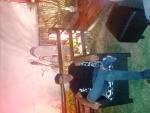 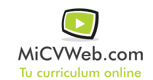 Experiencia ProfesionalExperiencia Profesional STAR SERVICIOS EMPRESARIALES- NEXO -COSAYSA AGUAS DEL NORTE 2/2013-0/0-- Selecciona -- ((Seleccionar)) 1.	Mantenimiento en la Firma Massalin particulares2.	Chofer3.	Encargado del mantenimiento de antenas de telecom4.	Encargado mantenimiento de telefonía5.	Supervisor de mantenimiento con personal a cargo.6.	Encargado de deposito en Cosaysa-Aguas del norteHabilidades y CapacidadesHabilidades y CapacidadesHabilidades y CapacidadesHabilidad 1Habilidad 2Habilidad 3Habilidad 4Habilidad 5Habilidad 6FormaciónFormaciónEconomia y gestion de las organizaciones 12/2010BUP / COU (Bachillerato) / Secundaria . Marketing Colegio Secundario N° 5045 “Senado provincial. saltaFormación ComplementariaFormación ComplementariaIdiomasIdiomasInformáticaInformáticaInformación adicionalhttp://figueroarodrigo0710.MiCVweb.com. 